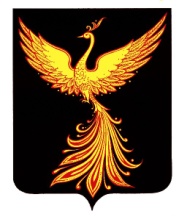 06 апреля 2021 года                                                                                                          п. Палех        ЗАКЛЮЧЕНИЕ № 20по результатам проведения экспертно-аналитического мероприятия «Внешняя проверка отчета об исполнении бюджета Палехского городского поселения за 2020 год»1. ОБЩИЕ ПОЛОЖЕНИЯ 	Экспертно-аналитическое мероприятие «Внешняя проверка отчета об исполнении бюджета Палехского городского поселения за 2020 год» (далее по тексту – экспертно-аналитическое мероприятие) проведено контрольно-счетным органом Палехского муниципального района в соответствии с Бюджетным кодексом Российской Федерации (далее по тексту – БК РФ), Положением о бюджетном процессе Палехского городского поселения, утвержденным решением Совета Палехского городского поселения от 19.10.2007 г. № 47 (далее по тексту – Положение о бюджетном процессе), Положением  о контрольно-счетном органе Палехского муниципального района, утвержденным решением Совета Палехского муниципального района от 29.09.2011 г. № 61 и на основании плана работы контрольно-счетного органа Палехского муниципального района на 2021 год, утвержденного председателем контрольно-счетного органа Палехского муниципального района 25.12.2020 г.Предмет экспертно-аналитического мероприятия:- проект решения Совета Палехского городского поселения «Отчет об исполнении бюджета Палехского городского поселения за 2020 год» с приложениями (далее иногда по тексту – отчет об исполнении бюджета за 2020 год), бюджетная отчетность Палехского городского поселения за 2020 год (далее по тексту – бюджетная отчетность) и иные документы, предусмотренные действующим законодательством Российской Федерации.Цель экспертно-аналитического мероприятия:- оценка своевременности предоставления, состава и содержания документов по исполнению бюджета Палехского городского поселения;-  анализ исполнения бюджета Палехского городского поселения;- оценка соблюдения действующего законодательства Российской Федерации при организации и осуществлении бюджетного процесса в Палехском городском поселении.Руководитель экспертно-аналитического мероприятия: председатель контрольно-счетного органа Палехского муниципального района Берёзкина Н.Н.Исполнитель экспертно-аналитического мероприятия: инспектор контрольно-счетного органа Палехского муниципального района Скалозуб Т.В.	Срок проведения экспертно-аналитического мероприятия: с 17.03.2021 г. по 05.04.2021 г. 2. ОЦЕНКА СВОЕВРЕМЕННОСТИ ПРЕДОСТАВЛЕНИЯ ДОКУМЕНТОВ ПО ИСПОЛНЕНИЮ БЮДЖЕТА ПАЛЕХСКОГО  МУНИЦИПАЛЬНОГО РАЙОНАДокументы по исполнению бюджета Палехского городского поселения предоставлены администрацией Палехского муниципального района в контрольно-счетный орган Палехского муниципального района 16.03.2021 г. (с сопроводительным письмом от 16.03.2021 г. № 928), то есть с соблюдением срока, установленного пунктом 3 статьи 264.4 БК РФ и пунктом 4 статьи 7 Положения о бюджетном процессе Палехского  городского поселения, утвержденного Решением Совета Палехского городского поселения от 19.10.2007г № 47.3. ОЦЕНКА СОСТАВА ДОКУМЕНТОВ ПО ИСПОЛНЕНИЮ БЮДЖЕТА ПАЛЕХСКОГО МУНИЦИПАЛЬНОГО РАЙОНА.	В соответствии с п.264.1 Бюджетного кодекса РФ годовая бюджетная отчетность предоставлена в контрольно-счетный орган Палехского  муниципального района в полном объеме.	В составе годовой бюджетной отчетности предоставлены:- Отчет об исполнении  бюджета Палехского городского поселения за 2020 год со следующими  показателями:- источники финансирования дефицита бюджета по кодам групп, статей, видов источников финансирования дефицитов бюджетов классификации операций сектора государственного управления (приложение № 1);- доходы бюджета по кодам классификации доходов бюджета (приложение  № 2,);- доходы бюджета по кодам видов доходов, подвидов доходов, классификации операций сектора государственного управления; (приложение  № 3);- расходы бюджета по разделам и подразделам классификации расходов бюджетов (приложение № 4,);- распределение бюджетных ассигнований по целевым статьям, группам, подгруппам видов расходов классификации расходов бюджета Палехского городского поселения (приложение №5);- расходы бюджета по ведомственной структуре расходов на 2020 год  (приложение № 6);- отчет по программе муниципальных внутренних заимствований Палехского городского поселения за 2020 год (приложение № 7);- отчет по программе муниципальных гарантий Палехского городского поселения в валюте РФ за 2020 год (приложение № 8);          - сведения о численности и расходах на содержание муниципальных служащих                    за 2020г            - сведения о численности работников муниципальных бюджетных учреждений                        и   расходах на их содержание за 2020год;            - Пояснительная записка к отчету об исполнении бюджета Палехского                     городского       поселения за 2020 год.4. СРАВНИТЕЛЬНЫЙ АНАЛИЗ ПАРАМЕТРОВ ПЕРВОНАЧАЛЬНО УТВЕРЖДЕННОГОИ УТОЧНЕННОГО РЕШЕНИЙ О БЮДЖЕТЕ.         В течении 2020 года было внесено 13 изменений в решение о бюджете Палехского городского поселения.Динамика изменений и дополнений, внесенных в первоначально утвержденный бюджет, представлена в таблице № 1:(тыс. руб.) Таблица № 1      В результате внесенных поправок доходная часть бюджета увеличилась на 16 573,30 тыс. руб. или на 46 %.        Увеличение общего объема доходов в отчетном периоде главным образом произошло за счет безвозмездных поступлений (целевых субсидий), утвержденный объем которых за  2020 год  увеличился на 14 839,8 тыс. рублей или в 1,6 раза. Удельный вес безвозмездных поступлений в доходах поселения составляет 90 %. Доля «собственных» доходов – соответственно 10 %.         Расходная часть бюджета в результате внесенных  в течение текущего финансового года поправок увеличилась на 18 634,6 тыс. руб. или на 53%. 5.ОБЩИЕ ИТОГИ ИСПОЛНЕНИЯ БЮДЖЕТА.Исполнение основных характеристик бюджета представлено в таблице № 2:(тыс. руб.) Таблица № 2         За прошедший финансовый год в бюджет Палехского городского поселения поступило доходов в объеме 53 655,4 тыс. руб. На исполнение бюджетных обязательств направлено 53 253,0 тыс. руб. К утвержденным бюджетным назначениям исполнение бюджета по доходам составило 103,1%, по расходам -  96,8 %.В отчетном периоде исполнение бюджета - с профицитом в объеме 402,4 тыс. руб. По сравнению с 2019 г доходы значительно снизились на 107 060,9 тыс. руб. (на 66 %), т.к. в 2019 г было финансирование благоустройства п. Палех из других бюджетов бюджетной сферы. В 2020г подобного финансирования не было, что сказалось, соответственно, на динамику доходов и расходов бюджета городского поселения.  Примерно в том же объеме уменьшились и   расходы.6.ИСПОЛНЕНИЕ ДОХОДНОЙ ЧАСТИ БЮДЖЕТА.Исполнение бюджета в разрезе групп доходов представлено в таблице № 3:Таблица № 3 (тыс. руб.)   Поступление в бюджет района налоговых доходов за 2020 год составило 108,7% к  годовым бюджетным назначениям, неналоговых – 99,7%, безвозмездных поступлений-  97,2%.  По сравнению с 2019 годом увеличилось поступление налоговых доходов  на 6,7 % ( 1820,5 тыс. руб), неналоговые доходы остались на том же уровне, и как уже было сказано выше уменьшилось безвозмездные поступления (на 108 799,8 тыс.руб.). Структура доходов не изменилась.6.1. Исполнение бюджета по налоговым доходам.Таблица № 4 (тыс. руб.)    Поступление  налоговых доходов в целом за 2020 год увеличились на  1820,5 тыс. руб. (6,7 %), в 2019 году увеличение составило  3 448,9 тыс. руб. по сравнению с 2018 годом. План по налогу на доходы физических лиц и налогам на имущество выполнен на 110,1,6%. Следует отметить, что  налог на доходы физических лиц имеет наибольший удельный вес в общем объеме налоговых доходов – 88,2%. 6.2. Исполнение бюджета по неналоговым доходамАнализ исполнения бюджета за счет неналоговых доходов в разрезе основных подгрупп за  2020 год приведен в таблице № 5:Таблица № 5  (тыс. руб.)        В 2020 году план по неналоговым доходам выполнен на 99,7 %. (В 2018г -100 %, в 2019 г -96,4%) Несмотря на практически 100 % выполнение плановых показателей, неналоговые доходы немного уменьшились на 76,4 тыс. руб.6.3. Исполнение бюджета по безвозмездным поступлениям Сведения об исполнении показателей бюджета по безвозмездным поступлениям за 2020 год представлены в табл. № 6:Таблица № 6 (тыс. руб.)        Данный вид дохода ежегодно увеличиваться. Темпы различны: в 2017 году-110,8%, в 2018г - 21 %, в 2019г- в 4,7 раза. (Резкий рост безвозмездных поступлений в 2019г произошел за счет целевых субсидий на благоустройство из других бюджетов бюджетной сферы). Поэтому в 2020 году такое снижение на 108 799,8 тыс. руб. По-прежнему субсидии имеют наибольший удельный вес в безвозмездных поступлениях в бюджет поселения-67 %. 7. ИСПОЛНЕНИЕ РАСХОДНОЙ ЧАСТИ БЮДЖЕТА.                                                                                   Таблица № 7 (тыс. руб.)       Исполнения расходной части бюджета в разрезе разделов по итогам 2020 года имеет значительный разброс от 44,3 % до 100 %. Низкое исполнение по разделу «Национальная безопасность и правоохранительная деятельность» (44,3%) связано с неисполнением в срок контракта на сумму 300 тыс. руб. (декларация безопасности гидротехнического сооружения). По разделу «Социальная политика» выполнение составило 73,3% в связи с возвратом неиспользованных для покупки жилья средств в областной бюджет. Значительное снижение по разделам «ЖКХ» и «Национальная экономика»  связано с целевым субсидированием на формирование комфортной городской среды в 2019 году По остальным расходам исполнение на уровне предыдущих лет.  Общее освоении бюджета по состоянию на 01.01.2021 г. – 96,8 %. 8. ИСПОЛНЕНИЕ МУНИЦИПАЛЬНЫХ ПРОГРАММ.     По состоянию на 01.01.2020 года бюджетом предусмотрено финансирование 11 утвержденных муниципальных программ.       Согласно пункту 2 статьи 179 БК РФ муниципальные программы, предлагаемые к реализации начиная с очередного финансового года, а также изменения в ранее утвержденные муниципальные программы утверждены в сроки, установленные местной администрацией.       Общая сумма первоначально утвержденных бюджетных ассигнований на финансирование МП в 2020 году составляла 29 479,2 тыс. руб. В результате внесенных изменений общий объем расходов по МП составил 45286,8 тыс. руб., что в 1,5 больше первоначально утвержденных бюджетных назначений.        Средства, выделенные на реализацию муниципальных программ в 2020 году освоены на 96,4 %/Сводные данные по итогам исполнения муниципальных программ представлены в табл № 8:Таблица № 8 (тыс. руб.)      Согласно таблице процент исполнения утвержденных бюджетных назначений по большинству муниципальных программ составляет около 100%, кроме МП «Гражданская оборона..» (по указанным выше причинам).      Расходы бюджета Палехского городского поселения на направления деятельности органов местного самоуправления Палехского городского поселения, не включенные в муниципальные программы исполнены в сумме 7966,1 тыс. рублей, что составило 99,0% от утвержденных бюджетных назначений. Фактическая численность выборных должностных лиц местного самоуправления, работающих на постоянной основе, муниципальных служащих Палехского городского поселения в 2020 году составила 1 человек. Расходы бюджета Палехского городского поселения на их содержание исполнены в сумме 676,7 тыс. руб. 9. ЗАКЛЮЧИТЕЛЬНАЯ ЧАСТЬ.По результатам проведения экспертно-аналитического мероприятия контрольно-счетным органом Палехского городского поселения сделаны следующие ВЫВОДЫ:1. Документы по исполнению бюджета Палехского городского поселения предоставлены администрацией Палехского городского поселения в контрольно-счетный орган Палехского муниципального района с соблюдением срока, установленного  пунктом 3 статьи 264.4 БК РФ.2. Предоставленные документы по исполнению бюджета Палехского городского поселения  по своему составу соответствуют требованиям пункта 3 статьи 264.1 БК РФ,             3. Отчет об исполнении бюджета Палехского городского поселения содержит все показатели бюджета Палехского городского поселения, установленные статьей 264.6 БК РФ.4.Бюджет Палехского городского поселения за 2020 год исполнен по доходам в сумме 53 655,4 тыс. рублей и по расходам в сумме 53 253,0 тыс. рублей, с превышением доходов над расходами (профицит) в сумме 402,4 тыс. рублей. 5.Доходы бюджета Палехского городского поселения исполнены на 103,1 %, что выше утвержденных бюджетных назначений доходов бюджета Палехского городского поселения на 1 610,1 тыс. рублей (52 045,3 тыс. руб).Структура доходов бюджета Палехского городского поселения: доля доходов по группе доходов «Налоговые и неналоговые доходы» составила 56,4%, по группе доходов «Безвозмездные поступления» – 43,6%.6.Расходы бюджета Палехского городского поселения исполнены на 96,8%, что ниже утвержденных бюджетных назначений расходов бюджета Палехского городского поселения  на 1 765,1 тыс. рублей (55 018,0 тыс. рублей). Структура расходов бюджета Палехского городского поселения : наибольший удельный вес составляют разделы расходов «Культура» - 54,0%, «Национальная экономика» - 12,5 %, «ЖКХ» - 25,7%. (В 2018 году эти показатели составили 34,2%, 37,2% и 20,5 % соответственно, в 2019 г : 13,5%, 20,8 % и 64,4%. соответственно.)7.Расходы бюджета Палехского городского поселения на реализацию муниципальных программ Палехского городского поселения исполнены в сумме 45 286,8 тыс. рублей, что составило 96,4% от утвержденных бюджетных назначений расходов бюджета Палехского городского поселения на реализацию муниципальных программ Палехского городского поселения (46 968,3 тыс. рублей).8.Расходы бюджета Палехского городского поселения на непрограммные направления деятельности органов местного самоуправления Палехского городского поселения, не включенные в муниципальные программы Палехского городского поселения исполнены в сумме 7 966,1 тыс. рублей, что составило 99,0% от утвержденных бюджетных назначений расходов бюджета Палехского городского поселения на непрограммные направления деятельности органов местного самоуправления Палехского городского поселения, не включенные в муниципальные программы (8 049,7 тыс. рублей). 9.Муниципальные гарантии Палехским городским поселением  в  2020 году не предоставлялись и  не исполнялись.  10. Муниципальные заимствования Палехским городским поселением в 2020 году не предоставлялись и не погашались.  11. Муниципальный долг Палехского городского поселения по состоянию  на 01.01.2021 года отсутствовал.По результатам проведения экспертно-аналитического мероприятия контрольно-счетный орган Палехского муниципального района ПРЕДЛАГАЕТ:- направить отчет об исполнении бюджета Палехского городского поселения в предложенной редакции для утверждения в Совет Палехского городского поселения.По результатам проведения экспертно-аналитического мероприятия контрольно-счетный орган Палехского муниципального района считает возможным рекомендовать депутатам Совета Палехского городского поселения утвердить отчет об исполнении бюджета Палехского городского поселения в предложенной редакции.Председатель Контрольно-счетного органа Палехского муниципального района:                                ____________Н.Н.БерёзкинаИнспектор КСО Палехского муниципального района:                                ______________Т.В. СкалозубКОНТРОЛЬНО-СЧЕТНЫЙ ОРГАН  ПАЛЕХСКОГО МУНИЦИПАЛЬНОГО РАЙОНА155620 Ивановская обл., п. Палех, ул. Ленина, д. 1тел./факс (49334) 2 – 23 – 97 , e-mail: kso.paleh@yandex.ru 33Решение СоветаРешение СоветаДоходыДоходыДоходыДоходыДоходыРасходыИсточники финансирования дефицита бюджетаДефицит (-) /профицит (+) бюджетаВсегоНалоговые доходыНеналоговые доходыБезвозмездные поступленияВозврат остатков субсидий, субвенцийРасходыИсточники финансирования дефицита бюджетаДефицит (-) /профицит (+) бюджета№ДатаВсегоНалоговые доходыНеналоговые доходыБезвозмездные поступленияВозврат остатков субсидий, субвенцийРасходыИсточники финансирования дефицита бюджетаДефицит (-) /профицит (+) бюджета7825.12.201935 471,9025026,71207,69237,6035 471,9000228.01.2020-901,40106,90-1008,300487,701389,1-1389,1905.02.20200,00000,0000,001389,1-1389,11025.02.20200,00000,0001105,703406,1-3406,11524.03.2020-137,600-137,60,0000,003543,7-3543,72310.04.20202328,90002328,9002328,903543,7-3543,72425.05.20200,00000,0000,003543,7-3543,73023.06.202011780,0011,313,111755,60011823,003586,8-3586,83426.06.2020492,1000492,100492,103586,8-3586,83728.07.202050,000050,00050,003586,8-3586,84308.09.20200,00000,0000,003586,8-3586,85122.10.20201186,205300656,2001185,903586,5-3586,55924.11.20201235,70670,40565,3001167,303518,1-3518,16822.12.2020539,40216,5322,90,000-6,002972,7-2972,7ИТОГОИТОГО16573,301535,10198,4014839,800,0018634,603543,7-3543,7в т. ч. в %в т. ч. в %46,7%6,1%16,4%160,6%0,0%52,5%--Наименование показателяИсполнение по итогам  2019 годаПервонач-но утвержденные показатели 2020 годаУтверждено решением о бюджете на 2020 годИсполнение по итогам 20209 годаИсполнение по итогам 20209 годаОтклонения от итогов 2019гОтклонения от итогов 2019гНаименование показателяИсполнение по итогам  2019 годаПервонач-но утвержденные показатели 2020 годаУтверждено решением о бюджете на 2020 годв тыс. руб.в %в тыс. руб.в %1234567=5-28=7/2х100ДОХОДЫ160716,335471,952045,353655,4103,1-107060,9-66,6РАСХОДЫ159889,835471,955018,053253,096,8-106636,8-66,7ДЕФИЦИТ (-), ПРОФИЦИТ (+)826,50-2972,7402,4---Наименование показателяИсполнение по итогам  2019 годаПервонач-но утвержденные показатели 2020 годаУтверждено решением о бюджете на 2020 гИсполнение по итогам 2020 годаИсполнение по итогам 2020 годаОтклонения от итогов 2019гОтклонения от итогов 2019гНаименование показателяИсполнение по итогам  2019 годаПервонач-но утвержденные показатели 2020 годаУтверждено решением о бюджете на 2020 гв тыс. руб.в %в тыс. руб.в %1234567=5-28=7/2х100Налоговые доходы27040,125026,726561,828860,6108,71820,56,7Неналоговые доходы1483,71207,61406,01402,299,7-81,5-5,5Безвозмездные поступления132192,49237,624077,523392,697,2-108799,8-82,3ВСЕГО160716,235471,952045,353655,4103,1-107060,8-81,1Наименование показателяИсполнение по итогам  2019 годаПервонач-но утвержденные показатели 2020 годаУтверждено решением о бюджете на 20209 годИсполнение по итогам 2020 годаИсполнение по итогам 2020 годаОтклонения от итогов 2019гОтклонения от итогов 2019гНаименование показателяИсполнение по итогам  2019 годаПервонач-но утвержденные показатели 2020 годаУтверждено решением о бюджете на 20209 годв тыс. руб.в %в тыс. руб.в %1234567=5-28=7/2х1001.Налог на доходы физических лиц 22640,72111023116,525455,3110,12 814,6012,42.Налоги на товары, реализуемые на территории РФ1171,11106,711041083,898,2-87,30-7,43.Налоги на совокупный доход5011,311,3100,006,30126,04.Налоги на имущество3223,3281023302310,299,2-913,10-28,3Итого налоговые доходы:27040,1025026,7026561,8028860,60108,71820,506,7Наименование показателяИсполнение по итогам  2019 годаПервонач-но утвержденные показатели 2020 годаУтверждено решением о бюджете на 2020 годИсполнение по итогам 2020 годаИсполнение по итогам 2020 годаОтклонения от итогов 2019гОтклонения от итогов 2019гНаименование показателяИсполнение по итогам  2019 годаПервонач-но утвержденные показатели 2020 годаУтверждено решением о бюджете на 2020 годв тыс. руб.в %в тыс. руб.в %1234567=5-28=7/2х1001. Доходы от использования имущества, находящегося в государственной и муниципальной собственности.891,9657,6653,2649,199,4-242,80-27,21.1. Доходы, получаемые в виде арендной платы за земельные участки538,3537,6539,4540,1100,11,800,31.2. Прочие поступления от использования имущества, находящегося в собственности муниципальных районов88,4120113,810995,820,6023,32. Доходы от оказания платных услуг (работ) и компенсации затрат государства428,90300,00230,00230,00100,0-198,90-46,43. Доходы от продажи материальных и нематериальных активов157,80250,00519,30518,1099,8360,30228,34.Штрафы, санкции, возмещение ущерба5,100,003,503,50100,0-1,60-31,45. Прочие0,000,000,001,5001,500Итого неналоговые доходы:1478,601207,61406,01402,299,7-76,4-5,2Наименование показателяИсполнение по итогам  2019 годаПервонач-но утвержденные показатели 2020 годаУтверждено решением о бюджете на 2020 годИсполнение по итогам 2020 годаИсполнение по итогам 2020 годаОтклонения от итогов 2019гОтклонения от итогов 2019гНаименование показателяИсполнение по итогам  2019 годаПервонач-но утвержденные показатели 2020 годаУтверждено решением о бюджете на 2020 годв тыс. руб.в %в тыс. руб.в %1234567=5-28=7/2х1001.Безвозмездные поступления от других бюджетов133792,79237,624077,523392,697,2-110400,1-82,51.1. Дотации6477,47533,97533,97533,9100,01056,516,31.2. Субсидии126998,61503,116308,215623,395,8-111375,3-87,71.3.Субвенции201,7200,6231,4231,4100,029,714,71.4.Межбюджетные трансферты0,00,04,04,0100,04,0-1.5.Прочие безвозмездные поступления115,00,00,00,00,0-115,0-100,02. Возврат остатков субсидий, субвенций  и иных межбюджетных трансфертов прошлых лет-1600,30,00,00,00,01600,3-100,0Итого безвозмездные поступления132192,49237,624077,523392,697,2-108799,8-82,3Наименование показателяИсполнение по итогам  2019 годаПервонач-но утвержденные показатели 2020 годаУтверждено решением о бюджета на 2020 годИсполнение по итогам 2020 годаИсполнение по итогам 2020 годаОтклонения от итогов 2019гОтклонения от итогов 2019гНаименование показателяИсполнение по итогам  2019 годаПервонач-но утвержденные показатели 2020 годаУтверждено решением о бюджета на 2020 годв тыс. руб.в %в тыс. руб.в %1234567=5-28=7/2х100Общегосударственные вопросы1185,35427,61687,61666,898,8481,540,6Национальная оборона200,6200,6225,5225,5100,024,912,4Национальная безопасность и правоохранительная деятельность309,61404,9552,0244,444,3-65,2-21,1Национальная экономика33224,06554,06715,46641,298,9-26582,8-80,0Жилищно-коммунальное хозяйство103023,25951,313996,213677,497,7-89345,8-86,7Образование247,0360,4131,8131,8100,0-115,2-46,6Культура, кинематография21625,515087,129133,228778,398,87152,833,1Социальная политика36,0486,02576,31887,573,31851,55143,1Физкультура и спорт38,60,00,00,0--38,6-100,0Итого расходов159889,8035471,9055018,0053252,9096,8-106636,90-66,69НаименованиеПервонач-но утвержденные показатели 2020 года (справочно)Утверждено решением о бюджете на 2020 годИсполнение по итогам 2020 годаИсполнение по итогам 2020 годаНаименованиеПервонач-но утвержденные показатели 2020 года (справочно)Утверждено решением о бюджете на 2020 годв тыс. руб.в %12345Муниципальная программа «Развитие культуры Палехского городского поселения» 15 087,129 133,228778,398,8Муниципальная программа «Развитие физической культуры и спорта, повышение эффективности реализации молодежной политики в Палехском городском поселении» 183,367,667,6100,0Муниципальная программа «Обеспечение доступным и комфортным жильем, объектами инженерной инфраструктуры и услугами жилищно- коммунального хозяйства Палехского городского поселения»450,03 898,23206,182,2Муниципальная программа «Социальная поддержка граждан Палехского городского поселения»160,035,235,2100,0Муниципальная программа «Повышение безопасности дорожного движения в Палехском городском поселении» 854,0147,0147,0100,0Муниципальная программа  «Профилактика правонарушений в Палехском городском поселении»177,164,264,2100,0Муниципальная программа «Энергосбережение и повышение энергетической эффективности в Палехском городском поселении»1 546,01 938,91895,497,8Муниципальная программа  «Гражданская оборона, защита населения от чрезвычайных ситуаций природного и техногенного характера, противодействие терроризму и экстремизму в Палехском городском поселении»1 404,9552,0244,344,3Муниципальная программа  «Развитие транспортной системы Палехского городского поселения»5 620,06 473,26408,199,0Муниципальная программа  «Благоустройство территории Палехского городского поселения» 3 266,83 206,02987,893,2Муниципальная программа «Формирование современной городской среды на территории Палехского городского поселения»730,01 452,81452,8100,0ИТОГО29 479,246 968,345 286,896,4Непрограммные направления деятельности 5 992,78 049,77966,199,0ВСЕГО РАСХОДОВ35 471,955 018,053 252,996,8